Hanging Tree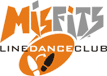 Choreographie	Sophia Bailanda (March 2014)Start mit den Beats (nach 32 cts Vocals)A, B, A, B, Tag, A (Cts 1-32 mit Ending Step)Phrase A (64 cts)Re Rock Step, Back Rock (Rocking Chair), Side Rock, Close, Hold1-2	RF Schritt vorwärts, Gewicht zurück auf LF 3-4	RF Schritt rückwärts, Gewicht zurück auf LF 5-6	RF Schritt seitwärts, Gewicht zurück auf LF 7-8	RF neben LF schließen, HaltenLi Rock Step, Back Rock (Rocking Chair), Side Rock, Close, Hold1-2	LF Schritt vorwärts, Gewicht zurück auf RF 3-4	LF Schritt rückwärts, Gewicht zurück auf RF 5-6	LF Schritt seitwärts, Gewicht zurück auf RF 7-8	LF neben RF schließen, HaltenRe Step Lock Step Brush, li Step Lock Step Brush1-2	RF Schritt vorwärts, LF an RF heransetzen3-4	RF Schritt vorwärts, LF-Ballen nach vorn über den Boden streifen 5-6	LF Schritt vorwärts, RF an LF heransetzen7-8	LF Schritt vorwärts, RF-Ballen nach vorn über den Boden streifen2x Step ¼ Turn li, Jazz box1-2	RF Schritt vorwärts, ¼ Drehung li herum auf beiden Ballen (dann absenken)-Gewicht li 3-4	RF Schritt vorwärts, ¼ Drehung li herum auf beiden Ballen (absenken)-Gewicht li (6:00) 5-6	RF vor LF kreuzen, LF Schritt rückwärts7-8	RF Schritt seitwärts, LF Schritt vorwärtsTriple re, Back Rock, Triple li Back Rock m. ¼ Turn,1&2	RF Schritt re, LF an RF heransetzen, RF Schritt re (Chassé re) 3-4	LF Schritt rückwärts, Gewicht zurück auf RF5&6	LF Schritt li, RF an LF heransetzen, LF Schritt li (Chassé li)7-8	RF Schritt rückwärts mit ¼ Drehung rechts herum, LF Schritt vorwärts	(9:00)2x Triple fwd, Step ½ Turn, Triple fwdLi Side-re Touch, re Side-li Touch, Turning Vine li m. Touch1-2	LF Schritt seitwärts, RF-Spitze/Ballen neben LF auftippen 3-4	RF Schritt seitwärts, LF-Spitze/Ballen neben RF auftippen5-8	3-Schritt-Drehung nach rechts (¼ Drehung- LF Schritt vorwärts, ½ Drehung- RF Schritt rückwärts, ¼ Drehung- LF Schritt links seitwärts), RF-Spitze/Ballen neben LF auftippenRe Side-li Touch, li Side-re Touch, Step re, Cross li, Step re, Behind li1-2 RF Schritt seitwärts, LF-Spitze/Ballen neben RF auftippen 3-4 LF Schritt seitwärts, RF-Spitze/Ballen neben RF auftippen 5-6    RF Schritt seitwärts, LF kreuzt vor RF7-8	RF Schritt seitwärts, LF hinter RFPhrase B (32 cts)2x Re Sweep back, Step back, li Sweep back, Step back1-2	RF-Spitze nach hinten im Halbkreis mit gestrecktem Bein über den Boden führen, RF hinten absetzen –Gewicht darauf3-4	LF-Spitze nach hinten im Halbkreis mit gestrecktem Bein über den Boden führen, LF hinten absetzen –Gewicht5-6	RF-Spitze nach hinten im Halbkreis mit gestrecktem Bein über den Boden führen, RF hinten absetzen –Gewicht darauf7-8	LF-Spitze nach hinten im Halbkreis mit gestrecktem Bein über den Boden führen, LF hinten absetzen –GewichtRe Rock Step, Step Hold, Li Rock Step, Step Hold1-2	RF Schritt vorwärts, Gewicht zurück auf LF 3-4	RF Schritt vorwärts, Halten5-6	LF Schritt vorwärts, Gewicht zurück auf RF 7-8	LF Schritt vorwärts , HaltenReToe Strut, li Toe Strut, re Rock Step, Back Rock (Rocking Chair)1-2  RF-Spitze vorne aufsetzen Ferse absenken 3-4  LF-Spitze vorne aufsetzen Ferse absenken 5-6  RF Schritt vorwärts, Gewicht zurück auf LF 7-8    RF Schritt rückwärts, Gewicht zurück auf LFTriple re, Back Rock, Triple li Back Rock1&2	RF Schritt re, LF an RF heransetzen, RF Schritt re (Chassé re) 3-4	LF Schritt rückwärts, Gewicht zurück auf RF5&6	LF Schritt li, RF an LF heransetzen, LF Schritt li (Chassé li) 7-8	RF Schritt rückwärts, Gewicht zurück auf LFTag (16 cts)2 x Re Cross, li Point side, li Cross, re Point side (fwd)1-2	RF vor LF kreuzen, LF-Spitze li seitlich auftippen 3-4	LF vor RF kreuzen, RF-Spitze re seitlich auftippen 5-8	wie 1-42x Re Behind, li Point side, li Behind, re Point side (bwds)1-2	RF hinter LF „kreuzen“, LF-Spitze li seitlich auftippen 3-4	LF hinter RF „kreuzen“, RF-Spitze re seitlich auftippen 5-8	wie 1-4“Beginner”-Variante:Tanze nur Phrase A (3x)!!!TAG am Ende der 3. Wand: Cts 1-16 Phrase A (wird also 2x hintereinander getanzt) Ending: Sektion 4: Step ¼ + Step ½ (man endet auf 12 Uhr)Have Fun! Enjoy!Beschreibung:64/32 counts phrased, 4 wall; 1 tagImproverMusik:The Hanging Tree Pop Radio Edit(Variante Beginner)by	Jennifer Lawrence(bpm) 1131&2RF Schritt vorwärts, LF an RF heransetzen, RF Schritt vorwärts (Shuffle vor)3&4LF Schritt vorwärts, RF an LF heransetzen, LF Schritt vorwärts (Shuffle vor)5-6RF Schritt vorwärts, 1/2 Drehung li herum auf beiden Ballen - Gewicht li7-8RF Schritt vorwärts, LF an RF heransetzen, RF Schritt vorwärts (Shuffle vor)(3:00)